SAIRA 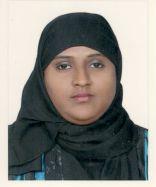 Phone: C/o 971506425478		E-Mail: saira.377015@2freemail.com Career Objective:To be an enthusiastic performer in my whole carrier and to achieve managerial              status in my future. To work in challenging endeavor which provides me ample opportunities to learn and contribute and also with progressive organization offering opportunity to prove, utilize and enhance my skills.Educational Qualification:      B.B.A                                      Bhartiya Shiksha Parishad University                            Secondary School                   St.Anne’s Girls Hr.Sec. School     Additional Qualification:Diploma in Computer Application.Tally version 9.0Reservation System:Amadeus & AbacusAchievements:Have received Best Employee Award in 2012 - Best Air Travel (Cuddalore )Best Performance Staff  in 2014 – Itransits Tours & Forex Pvt. Ltd (Pondicherry)Experience:Itransits Tours & Forex Pvt. Ltd - 2012-2015Counter Staff - Air Ticketing  & AccountsBest Air Travels & Tour  - 2010 -2012Counter  Staff - Air Ticketing & AccountsAkbar Travels Pvt .Ltd  -  2008-2009Training Air Ticketing Counter  StaffIndia Infoline Ltd (ICICI Prudential Life ) – 2007-2008Insurance ( Sales Executive & Data Entry Operator )State Bank of India  - Data Entry Operator - 2006Singapore Shopping Centre – 2002 -2005     Foreign Money Exchange, Western Money Transfer ( Accounts Management )	India Infoline Ltd (ICICI Prudential Life ) – 2007-2008Insurance ( Sales Executive & Data Entry Operator )State Bank of India  - Data Entry Operator - 2006Singapore Shopping Centre – 2002 -2005     Foreign Money Exchange, Western Money Transfer ( Accounts Management )Job Description:Researching travel options & presenting the best deals in terms of requirements. Ensure all bookings & reservations are processed accurately. Responding to all phone enquiries promptly, courteously and in a friendly manner. Filing, photocopying and general administrative duties. Building strong relationships with clientsResponsibilities:Working as senior officer – Customer support to provide front line operational support to subscribe’ queries ,problem solving and providing detailed information on new updatesLiaising with airlines Billing Settlement Plan and Amadeus & Abacus High Qualities to resolve the client queries.Emphasize the quality of service and products.Easing customer retention via effective customer service. Coordinating with the Airlines for confirmation etc.Personal Details:Name				:	Saira Sex				:	FemaleLanguages Known		:	English, Tamil,  Malayalam, Hindi, & Urdu.Marital Status			:	SingleNationality			:	IndianU.A.E Tourist Visa Expiry      :           30 March 18 (Visa Valid Till)Place: Abu Dhabi    						 	    		SAIRA Date: 